WorldHeadquartersOfMishapologyProjectsThe World Headquarters Of Mishapology Projects (WHOMP) is a interdisciplinary partnership of scientists focused on the expansion of human potential through directed laboratory accidents. This new field of mishapology is based on the observation that many of the great leaps (and bounds) in scientific understanding have been achieved when things have not gone according to plan. At WHOMP, the mishap is part of the plan! We generate accident-inducing conditions using techniques from astronomy, parapsychology, low energy physics, chemistry, entomology, and other disciplines with the intent of inducing hopefully beneficial changes in human physiology. Because knowledge for its own sake is great and all, but super-powers would be really cool.WHOMP ScientistsDr. Rebecca ThoraxAn early career in fringe medical entomology resolved Dr. Thorax’s conviction that insects have the potential to effect human physiology - theoretically the ability to convey permanent super-normal alterations. Through interdisciplinary collaboration she has pioneered the fields of muta-venom pharmacokinetics and aracno-radiology. Scandals surrounding the possibly intentional release of dangerously mutated insects into public areas limited her job prospects but made her a perfect candidate for WHOMP.Dr. Maxwell DillionEver since his pet electric eel stunned and then consumed his hated older sister's goldfish Lucy, Dr. Dillion has seen the potential of bioelectrogenesis to be used for the power of good.   After pursuing a doctorate in the field of Low-Energy Physics, Dr. Dillion joined CERN, where he was in charge of conducting experiments related to electromagnetism.  After getting caught attempting to impale himself with Higgs bosons, he was rejected by CERN and recruited by WHOMP, where he continues his dream of inducing the production of electrocytes in his own body through the accidental administration of large electrical discharges.Dr. Lou P. TripWith a background in psychopharmacology, Dr. Trip joined the CIA to work on restarting the MK ULTRA program.  Hampered by the CIA's obsession with torture techniques and MK ULTRA's burnt records, he decided to leave the CIA - but not before noticing two very interesting names of prior unwitting test subjects: William J. O'Reilly and Oprah G. Winfrey.  Worried that the program had been scrapped for succeeded in surprising ways, and fearing for his life, Lou left the CIA to join our WHOMP in the hopes that his knowledge of mind altering substances would allow the development of new mass mind control techniques.Dr. Nicole M. BraneAn astronomer, astrophysicist, and astrologist by training, Dr. M. Brane has amassed an impressive collection of meteor chunks and space dust, which she methodically sorts and experiments with to discover heretofore unknown interactions between the xeno-geological properties and human physiology.  Dr. M. Brane's potentially dangerous hypothesis that micro-black holes can not only be created in the laboratory, but that the synthetic event horizon can be harnessed to alter human potential lead to her immediate expulsion from NASA and the start of her work with WHOMP. At WHOMP, she continues her research into black holes and xeno-geological-physiological properties of otherworldly materials as well as collaborating on experiments involving cosmic rays and other forms of mutagenic extra-terrestrial radiation.  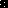 